Колыбельная для КатиДля 2 младшей группыМ.Р.:     Здравствуйте, ребятки! Сегодня мы с вами отправимся в гости."Марш" и "Бег" муз. Е.Тиличеевойhttps://www.youtube.com/watch?v=XI-2g1y80m0Ребята, посмотрите какая красивая полянка, а что вы видите на ней?Выберете себе любой цветок.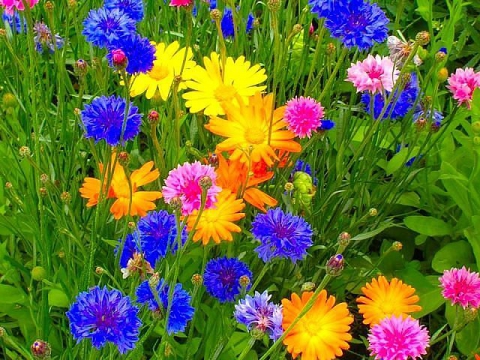 (дети берут искусственные цветы в руки)Дыхательная гимнастика «Цветок и насекомые»  Мы будем вместе вдыхать аромат этих сказочных цветов (Вдох через нос. Плечи опущены. – Выдох через глухое «а».)Как приятно пахнет!Вдруг откуда ни возьмись, прилетел на цветочек большой толстый жук  (показываем с детьми правой рукой, как летит жук над цветком (низкое «ж-ж»), Сел на цветочек и понюхал  (Вдох через нос. Плечи опущены. – Выдох через глухое долгое «а» ).Улетел жук.  (Показываем, как улетает жук)Прилетел самый маленький в мире комарик и пропищал «З-з-з» (высокий и долгий).Понюхал цветочек……Улетел комарик……А теперь вернём цветочки на поляночку – пусть растут и радуют нас!Нет, не птица, но летает. Высоко она порхает.На цветочке посидит, И раскраской всех манит.Вся такая лапочка, Маленькая…   (бабочка)Правильно, ребята.  Послушайте музыку.Летает бабочка в саду, Увидела цветокТихонько села на цветок И пьет душистый сок.Майкапар «Мотылёк»  https://www.youtube.com/watch?v=qWNujru87hAКакой характер у музыки?ДЕТИ:     Она очень легкая, веселая, воздушная, кружащаяся, порхающая и т.д.М.Р.:     Ребята, как вы думаете, какой звук издает бабочка?.....Бабочку мы не слышим. Она легкая, невесомая, порхает с цветка на цветок.Спал мотылек и вдруг проснулся, Больше спать не захотел.Шевельнулся, встрепенулся, Взмылся вверх и улетел.(показать детям много разноцветных бабочек на подносе)Посмотрите сколько у меня  разноцветных бабочек. Золотые усики, Глазки, словно бусинки, Крылья расписные — Мы бабочки лесные!Хоботки точеные, Лапки золоченые, Крылья расписные — Мы бабочки лесные!  Бабочки летают, кружатся, порхают. И мы превратимся в легких, невесомых бабочек и покружимся на поляне. (дети выбирают бабочку)Майкапар «Мотылёк»  https://www.youtube.com/watch?v=qWNujru87hAДети произвольно, проявляя свое творчество, танцуют, как бабочки. Педагог обращает внимание на самую красивую, легкую «бабочку». Предлагает ей исполнить свой танец, а остальным присесть на цветок и полюбоваться своей подружкой.Оригами бабочка из бумаги своими рукамиhttps://www.youtube.com/watch?v=h89uV7r4phQ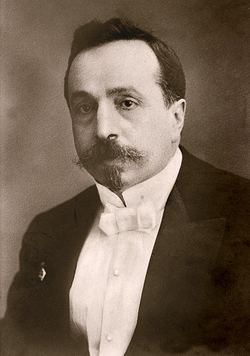 Самуил Майкапар